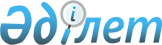 О внесении изменений в решение Бурлинского районного маслихата от 23 декабря 2022 года № 24-14 "О бюджете Пугачевского сельского округа Бурлинского района на 2023-2025 годы"Решение Бурлинского районного маслихата Западно-Казахстанской области от 10 ноября 2023 года № 8-20
      Бурлинский районный маслихат РЕШИЛ:
      1. Внести в решение Бурлинского районного маслихата от 23 декабря 2022 года № 24-14 "О бюджете Пугачевского сельского округа Бурлинского района на 2023-2025 годы" следующие изменения:
      пункт 1 изложить в следующей редакции:
      "1. Утвердить бюджет Пугачевского сельского округа Бурлинского района на 2023-2025 годы согласно приложениям 1, 2 и 3 соответственно, в том числе на 2023 год в следующих объемах:
      1) доходы – 184 069 тысяч тенге, в том числе по:
      налоговым поступлениям – 79 121 тысяча тенге;
      неналоговым поступлениям – 15 000 тысяч тенге;
      поступлениям от продажи основного капитала – 25 450 тысяч тенге;
      поступлениям трансфертов – 64 498 тысяч тенге;
      2) затраты – 211 545 тысяч тенге;
      3) чистое бюджетное кредитование – 0 тенге:
      бюджетные кредиты – 0 тенге;
      погашение бюджетных кредитов – 0 тенге;
      4) сальдо по операциям с финансовыми активами – 0 тенге:
      приобретение финансовых активов – 0 тенге;
      поступления от продажи финансовых активов государства – 0 тенге; 
      5) дефицит (профицит) бюджета – - 27 476 тысяч тенге;
      6) финансирование дефицита (использование профицита) бюджета – 27 476 тысяч тенге:
      поступление займов – 0 тенге;
      погашение займов – 0 тенге;
      используемые остатки бюджетных средств – 27 476 тысяч тенге.";
      приложение 1 к указанному решению изложить в новой редакции согласно приложению к настоящему решению.
      2. Настоящее решение вводится в действие с 1 января 2023 года. Бюджет Пугачевского сельского округа на 2023 год
      тысяч тенге
					© 2012. РГП на ПХВ «Институт законодательства и правовой информации Республики Казахстан» Министерства юстиции Республики Казахстан
				
      Председатель маслихата

К.Ермекбаев
Приложение 1
к решению Бурлинского
районного маслихата
от 10 ноября 2023 года № 8-20Приложение 1
к решению Бурлинского
районного маслихата
от 23 декабрь 2022 года № 24-14
Категория
Категория
Категория
Категория
Категория
сумма
Класс
Класс
Класс
Класс
сумма
Подкласс
Подкласс
Подкласс
сумма
Специфика
Специфика
сумма
Наименование
сумма
1) Доходы
184069
1
Налоговые поступления
79121
01
Подоходный налог
3942
2
Индивидуальный подоходный налог
3942
04
Налоги на собственность
5708
1
Налоги на имущество
250
3
Земельный налог
500
4
Налог на транспортные средства
4900
5
Единый земельный налог
58
05
Внутренние налоги на товары, работы и услуги
69471
3
Поступления за использование природных и других ресурсов
69471
4
Сборы за ведение предпринимательской и профессиональной деятельности
0
2
Неналоговые поступления
15000
01
Доходы от государственной собственности
15000
5
Доходы от аренды имущества, находящегося в государственной собственности
15000
06
Прочие неналоговые поступления
0
1
Прочие неналоговые поступления
0
3
Поступления от продажи основного капитала
25 450
03
Продажа земли и нематериальных активов
25 450
1
Продажа земли
23 250
2
Продажа нематериальных активов
2 200
4
Поступления трансфертов
64498
02
Трансферты из вышестоящих органов государственного управления
64498
3
Трансферты из районного (города областного значения) бюджета
64498
Функциональная группа
Функциональная группа
Функциональная группа
Функциональная группа
Функциональная группа
сумма
Функциональная подгруппа
Функциональная подгруппа
Функциональная подгруппа
Функциональная подгруппа
сумма
Администратор бюджетных программ
Администратор бюджетных программ
Администратор бюджетных программ
сумма
Программа
Программа
сумма
Наименование
сумма
2) Затраты
211545
1
Государственные услуги общего характера
56979
1
Представительные, исполнительные и другие органы, выполняющие общие функции государственного управления
56979
124
Аппарат акима города районного значения, села, поселка, сельского округа
56979
001
Услуги по обеспечению деятельности акима города районного значения, села, поселка, сельского округа
56979
022
Капитальные расходы государственного органа
0
7
Жилищно-коммунальное хозяйство
78049
1
Жилищное хозяйство
0
124
Аппарат акима города районного значения, села, поселка, сельского округа
0
007
Организация сохранения государственного жилищного фонда города районного значения, села, поселка, сельского округа
0
3
Благоустройство населенных пунктов
78049
124
Аппарат акима города районного значения, села, поселка, сельского округа
78049
008
Освещение улиц населенных пунктов
24548
009
Обеспечение санитарии населенных пунктов
6285
010
Содержание мест захоронений и погребение безродных
0
011
Благоустройство и озеленение населенных пунктов
47216
12
Транспорт и коммуникации
8281
1
Автомобильный транспорт
8281
124
Аппарат акима города районного значения, села, поселка, сельского округа
8281
012
Строительство и реконструкция автомобильных дорог в городах районного значения, селах, поселках, сельских округах
0
013
Обеспечение функционирования автомобильных дорог в городах районного значения, поселках, селах, сельских округах
8281
045
Капитальный и средний ремонт автомобильных дорог в городах районного значения, селах, поселках, сельских округах
0
15
Трансферты
68236
1
Трансферты
68236
124
Аппарат акима города районного значения, села, поселка, сельского округа
68236
043
Бюджетные изъятий
68236
3) Чистое бюджетное кредитование
0
Бюджетные кредиты
0
Категория
Категория
Категория
Категория
Категория
сумма
Класс
Класс
Класс
Класс
сумма
Подкласс
Подкласс
Подкласс
сумма
Специфика
Специфика
сумма
Наименование
сумма
5
Погашение бюджетных кредитов
0
4) Сальдо по операциям с финансовыми активами
0
Функциональная группа
Функциональная группа
Функциональная группа
Функциональная группа
Функциональная группа
сумма
Функциональная подгруппа
Функциональная подгруппа
Функциональная подгруппа
Функциональная подгруппа
сумма
Администратор бюджетных программ
Администратор бюджетных программ
Администратор бюджетных программ
сумма
Программа
Программа
сумма
Наименование
сумма
Приобретение финансовых активов
0
Категория
Категория
Категория
Категория
Категория
сумма
Класс
Класс
Класс
Класс
сумма
Подкласс
Подкласс
Подкласс
сумма
Специфика
Специфика
сумма
Наименование
сумма
6
Поступления от продажи финансовых активов государства
0
5) Дефицит (профицит) бюджета
-27476
6) Финансирование дефицита (использование профицита) бюджета
27476
7
Поступления займов
0
01
Внутренние государственные займы
0
2
Договоры займа
0
Функциональная группа
Функциональная группа
Функциональная группа
Функциональная группа
Функциональная группа
сумма
Функциональная подгруппа
Функциональная подгруппа
Функциональная подгруппа
Функциональная подгруппа
сумма
Администратор бюджетных программ
Администратор бюджетных программ
Администратор бюджетных программ
сумма
Программа
Программа
сумма
Наименование
сумма
16
Погашение займов
0
Категория
Категория
Категория
Категория
Категория
сумма
Класс
Класс
Класс
Класс
сумма
Подкласс
Подкласс
Подкласс
сумма
Специфика
Специфика
сумма
Наименование
сумма
8
Используемые остатки бюджетных средств
27476
01
Остатки бюджетных средств
27476
1
Свободные остатки бюджетных средств
27476